ТРЕНІНГОВЕ ЗАНЯТТЯТема.«Адаптація дітей ранного віку до нових умов дошкільного закладу»Мета: опанування вихователями навичок встановлення емоційного контакту з дітьми раннього віку та налагодження взаємодії з їхніми батьками для полегшення процесу адаптації новачків до нових умов життя.Категорія: педагоги ДНЗ № 8 “Теремок”.Термін проведення:  жовтень 2017 року.Тренер: Рубан В.В., практичний психологПлан проведення тренінгу3.5. МАЙСТЕР-КЛАСИ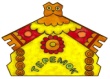 3.8. ОБМІН ДОСВІДОМКолективні перегляди3.9. ТРАДИЦІЇ, ЯКІ ЗАПОЧАТКОВАНІТА ПРИСВЯЧЕНІ СОФІЇ ФЕДОРІВНІ РУСОВІЙ3.10. ПОСТІЙНДІЮЧІ ПЕДАГОГІЧНІ ЧИТАННЯ«ПЕДАГОГІЧНА СПАДЩИНА СОФІЇ РУСОВОЇ ВКРАЙ НЕОБХІДНА НАМ СЬОГОДНІ» Бути справжнім педагогом - це бути справжнім                                                    реформатором майбутнього  життя України,                                                        бути апостолом Правди і НаукиСофія РусоваМета. Ознайомити вихователів із  педагогічними працями  видатного українського педагога і громадського діяча Софії Федорівни Русової.3.11. ЗАХОДИ З НАЦІОНАЛЬНО-ПАТРІОТИЧНОГО ВИХОВАННЯ3.12. РОБОТА  ТВОРЧИХ  ГРУППроблема 1.  Використання  інформаційно-комунікаційних технологій в освітній діяльності ДНЗ.Мета. Активізувати педагогів на творчий пошук інноваційного змісту освіти. сприяти вдосконаленню професійної соціально-моральної  компетентності вихователів.  Керівник: Федорченко Н.М.Члени творчої групи: Рубан В.В., Дуброва В.М., Неймеш В.В., Голубцова Л.М., Примаченко О.Є. Проблема 2. Формування у дітей  національних, історичних і культурних цінностей українського  народу.Мета. Активізувати педагогів на творчий пошук методів та прийомів під час роботи над науково-методичною проблемою дошкільного закладу з впровадження у навчально-виховний процес педагогічної концепції Софії Русової  та створення комплексного музею «Скарбниця рідного краю»Керівник: Примаченко О.Є.Члени творчої групи: Руденко С.Ф., Герасименко І.П., Рубан В.В., Дуброва В.М.3.13. НАУКОВО-МЕТОДИЧНА ПРОБЛЕМА «ВПРОВАДЖЕННЯ ПЕДАГОГІЧНОЇ КОНЦЕПЦІЇ СОФІЇ РУСОВОЇ В ОСВІТНЬО-ВИХОВНИЙ ПРОЦЕС СУЧАСНОГО ДОШКІЛЬНОГО НАВЧАЛЬНОГО ЗАКЛАДУ»	(2013/2014-2017/2018 н. р.)№ Зміст роботиФорма проведення1.Оголошення теми і мети та правил роботи Інформаційне повідомлення2.Вправа «Мій новий шлях»Вправа-очікування3.Вступне слово (Теоретичний аспект)Інформаційне повідомлення4.Вправа «Асоціації-адаптації»Словесна вправа5. Вправа «Портрет новачка»Практична вправа 6.Вправа «Дерево дезадаптації»Робота у 3-х підгрупах7. Вправа тілесно-орієнтованої терапіїВправа-руханка8.Фільм про барашкаПерегляд мультфільма9.«Допоможемо малюку адаптуватися»«Ігри з водою для дітей під час адаптації»«Ігри та вправи на розвиток самосвідомості»Роздатковий матеріал10.Вправа  «Моя подорож»РефлексіяПідведення підсумківЗміст  роботиМетоди таприйоми, форма проведенняТермін проведенняПедагог-майстер 3.5.1. Майстер-клас на тему: «Створюєм леп буки – формуємо основи економіки»3.5.1. Майстер-клас на тему: «Створюєм леп буки – формуємо основи економіки»3.5.1. Майстер-клас на тему: «Створюєм леп буки – формуємо основи економіки»Сердюк М.П.Мета. Використання інноваційних дидактичних посібників в освітньому процесіМета. Використання інноваційних дидактичних посібників в освітньому процесіМета. Використання інноваційних дидактичних посібників в освітньому процесіСердюк М.П.Заняття 1. Тема. Методи та прийоми використання лепбуківкруглий стіллистопад Сердюк М.П.Заняття 2. Тема. Створюємо лепбук власноручТворча лабораторіяпрезентаціявиставка лютийСердюк М.П.3.5.2. Майстер-клас з образотворчої діяльності «Весняний пейзаж»3.5.2. Майстер-клас з образотворчої діяльності «Весняний пейзаж»3.5.2. Майстер-клас з образотворчої діяльності «Весняний пейзаж»Чоботар Т.Ф.Мета. Застосування методів та прийомів в образотворчій діяльності. Виховання основ екологічного вихованняМета. Застосування методів та прийомів в образотворчій діяльності. Виховання основ екологічного вихованняМета. Застосування методів та прийомів в образотворчій діяльності. Виховання основ екологічного вихованняЧоботар Т.Ф.Заняття 1. Тема. Методи та прийоми малювання пейзажупрезентаціясічень Чоботар Т.Ф.Заняття 2. Тема. Створюємо весняний пейзаж практичні вправи березеньЧоботар Т.Ф. 3.5.3. Майстер-клас з українознавства «Писанка» 3.5.3. Майстер-клас з українознавства «Писанка» 3.5.3. Майстер-клас з українознавства «Писанка»Неймеш В.В.Мета. Застосування методів та прийомів в малюванні.  Основи екологічного виховання.Мета. Застосування методів та прийомів в малюванні.  Основи екологічного виховання.Мета. Застосування методів та прийомів в малюванні.  Основи екологічного виховання.Заняття 1. Тема.  ПисанкарствоПовідомленняпрезентаціялютий Заняття 2. Тема. Заняття в міні-музеї «Яйце-райце»Творча лабораторіяВідкритий перегляд квітень№з/пЗміст   роботиФорма узагальненняВідповідальніТерміндо педагогічної ради № 1до педагогічної ради № 1до педагогічної ради № 1до педагогічної ради № 1до педагогічної ради № 11.Музичне заняття з елементами національно-патріотичного виховання конспект Міненко М.М.жовтень 2.Фізкультурне свято спільно з батьками з елементами національно-патріотичного виховання сценарійДуброва В.М. жовтеньдо педагогічної ради № 2до педагогічної ради № 2до педагогічної ради № 2до педагогічної ради № 2до педагогічної ради № 23. Заняття з екологічного вихованняконспектЯковчук Л.В. листопад4. Заняття з екологічного вихованняконспектТкачук Н.П.листопаддо педагогічної ради № 3до педагогічної ради № 3до педагогічної ради № 3до педагогічної ради № 3до педагогічної ради № 35. Заняття з економічного вихованняконспектДорошок Н.М.березень6.Заняття з економічного виховання конспектГолубцова Л.М. березеньдо атестації педагогів - педагогічна студія «Вершини досвіду»до атестації педагогів - педагогічна студія «Вершини досвіду»до атестації педагогів - педагогічна студія «Вершини досвіду»до атестації педагогів - педагогічна студія «Вершини досвіду»до атестації педагогів - педагогічна студія «Вершини досвіду»7.Заняття з краєзнавчої діяльностіконспектТкачук Н.П.лютий8.Розвивальне заняття з використанням малих фольклорних формконспектХарченко С.В.лютий9.Заняття з формування сенсорно-пізнавальної діяльності дітей раннього вікуконспектСердюк М.П.лютий10.Заняття з використанням елементів методики КьюізенераконспектЯковчук Л.В.лютий11.Заняття з використанням сучасних фізкультурно-оздоровчих технологій в басейніконспектДуброва В.М.лютий12.Заняття з формування сенсорних здібностей дітей конспектЧоботар Т.Ф.лютийдо засідань міського методичного об’єднання «Математична скарбничка»до засідань міського методичного об’єднання «Математична скарбничка»до засідань міського методичного об’єднання «Математична скарбничка»до засідань міського методичного об’єднання «Математична скарбничка»до засідань міського методичного об’єднання «Математична скарбничка»11.Заняття логіко-математичного розвитку в другій молодшій групіконспектХарченко С.В.листопаддо засідань міського методичного об’єднання «Диво гра для малюка»до засідань міського методичного об’єднання «Диво гра для малюка»до засідань міського методичного об’єднання «Диво гра для малюка»до засідань міського методичного об’єднання «Диво гра для малюка»до засідань міського методичного об’єднання «Диво гра для малюка»12.Заняття з дітьми першої молодшої групиконспектСердюк М.П.березень№з/пТеми занятьВідповідальніТермінСвятаСвятаСвятаСвята1.Свято Віри, Надії, Любові та матері їх Софії Музична розвага Міненко М.М.Яковчук Л.В.Гриньова З.В.30.09.172.Святкування дня народження дошкільного навчального закладу  № 8 «Теремок»Заруденська  Л.І. Міненко М.М.18.01.18 3.Святкування 162 річниці від дня народження Софії Федорівни РусовоїМіненко М.М.Кондик О.Є.Дуброва В.М.18.02.18 Дні українознавства, проведення українознавчих свят, розвагДні українознавства, проведення українознавчих свят, розвагДні українознавства, проведення українознавчих свят, розвагДні українознавства, проведення українознавчих свят, розваг4.Свято урожаюЗаруденська Л.І.Руденко С.Ф.Голубцова Л.М. жовтень5.Свято МасляноїЗаруденська Л.І.Дорошок Н.М.Ткачук Н.П.лютий6.Свято вишиванкиЗаруденська Л.І.Міненко М.М.Харченко С.В.травеньНазва педагогічної праціРозділи праціВідповідальнийТермін Софія Русова Нова школа соціального виховання. Вибрані педагогічні твори. – Книга 2. – К.: Освіта. – 1997. – с. 16 - 104Розділ 11. Сприймання та увагаІващенко Н.В.листопадСофія Русова Нова школа соціального виховання. Вибрані педагогічні твори. – Книга 2. – К.: Освіта. – 1997. – с. 16 - 104Розділ 12.Пам’ятьХалько І.П.груденьСофія Русова Нова школа соціального виховання. Вибрані педагогічні твори. – Книга 2. – К.: Освіта. – 1997. – с. 16 - 104Розділ 13. Творче уявленняТомилко Л.М.січеньСофія Русова Нова школа соціального виховання. Вибрані педагогічні твори. – Книга 2. – К.: Освіта. – 1997. – с. 16 - 104Розділ 14. МисленняЧоботар Т.Ф.лютийСофія Русова Нова школа соціального виховання. Вибрані педагогічні твори. – Книга 2. – К.: Освіта. – 1997. – с. 16 - 104Розділ 15.Емоції.Суспо Л.В.березень№з/пТеми занятьФорма проведенняВідповідальніТермін1.  Патріотичне виховання починається з доброти. За педагогічною концепцією Софії Русовоїпедагогічна годинавихователь-методиствересень2.Педагогічна спадщина Софії Русової – вкрай необхідна нам сьогодніпедагогічні читаннявиховательЖовтень-травень3.Виставка малюнків «Ми живемо на Україні»виставкавихователілютий4.Музичні свята та розваги до Дня незалежності України,   Дня Конституціїрозвагамузичні керівникичервеньсерпень5. Організація та проведення екскурсій у міні-музеї вікових групекскурсіївихователілютий6.Провести загальносадову акцію серед батьків та педагогів «Подаруй дитині вишиванку»фестиваль вишиваноквихователітравень7.Співпраця з краєзнавчим  музеєм міста Славутича екскурсіївихователі старших групквітень8.Конкурс «У Теремочку, як у віночку»конкурсвихователітравень9.Реалізація соціального проекту «Book space «Пізнаємо Україну разом»:«Яким я бачу простір для читання?»«Книга у моєму житті»ПроектКонкурс з малюванняфотоконкурсвихователі старших групВересеньЖовтеньлистопад10.Створення комплексного музею «Скарбниця рідного краю»КартотекаекспонатівТворча група1 квартал11. Проведення заходів до 85-річчя утворення Київської рбластіТворчі зустрічівиставкивихователіВересень-квітень№з/пЗміст роботиТермінВідповідальні1.Затвердження плану роботи. Розподіл обовязків вересеньчлени творчоїгруп2.Робота зі створення веб-сайту жовтеньчлени творчоїгрупи3.Змістовне наповнення веб-сайту. Сайт-експедиції упродовж рокучлени творчоїгрупи4.Використання мультимедійних презентацій для підвищення ефективності освітнього процесу  березеньчлени творчоїгрупи5.Підбиття підсумків роботи творчої групи  квітенькерівник№з/пЗміст роботиТермінВідповідальні1.Затвердження плану роботи. Ознайомлення з новинками науково-методичної літератури вересеньчлени творчоїгрупи2.Поповнення інформаційно-довідкового куточка за педагогічною спадщиною Софії Русовоїжовтеньчлени творчоїгрупи3.Положення щодо роботи міні-музеїв у дошкільному закладі. Впровадження національних ідей Софії Русової у практику роботи педагогів закладу  листопадчлени творчоїгрупи4.Продовжити роботу із оформлення міні-музею історії дошкільного навчального закладу  упродовж рокучлени творчоїгрупи5.Продовжити роботу із оформлення міні-музею Софії Русової упродовж рокучлени творчоїгрупи6.Продовжувати поповнювати розвивальне середовище у вікових групах шляхом оформлення міні-музеїв відповідно до     педагогічної концепції Софії Русової упродовж рокучлени творчоїгрупи7.Змістовне наповнення веб-сайту.  Сайт-експедиції упродовж року   члени творчоїгрупи8.Узагальнення матеріалівБерезень-квітеньПримаченко О.Є.№ з/пШляхи реалізаціїТермін виконанняВідповідальний1.Впроваджувати Концепцію національно-патріоти-чного виховання дітей та молоді  упродовж навчального рокувихователь-методист вихователі2.Керуватись інструктивно-методичними рекоменда-ціями «Про організацію національно-патріотичного виховання у дошкільних навчальних закладах (лист МОН від 25.07.2016 № 1/9-396)упродовж навчального рокувихователь-методист вихователі3.Продовжувати створювати умови для різнобічного розвитку дошкільників шляхом впровадження провідних ідей педагогічної концепції С. Ф. Русовоїупродовж рокузавідувач, вихователь-методист4.Розробляти власні  моделі, творчі проекти.вересень-квітеньвихователь-методист5.Організовувати освітньо-виховну діяльність у міні-музейних  середовищах вікових груп  вересень-травеньвихователі6.Проводити моніторинг якості навчально-виховного процесуза окремим планомзавідувач, вихователь-методист7. Проводити традиційні заходи, започатковані у дошкільному навчальному закладі за окремим планом вихователь-методист8.Продовжувати роботу з батьками по ознайомленню з педагогічними ідеями С. Русовоїупродовж                                                                                                                                                                                                                                                                                                                                                                                                                                                                                                                                                                                                                                                                                                                                                                                                                                                                                                                                                                                                                                                                                                                                                                                                                                                                                                                                                                                                                                                                                                                                                                                                                                                                                                                                                                                                                                                                                                                                                                                                                                                                                                                                                                                                                                                                                                                                                                                                                                                                                                                                                                                                                                                                                                                                                                                                                                                                                                                                                                                                                                                                                                                                                                                                                                                                                                                                                                               рокузавідувач, вихователь-методист9.Продовжувати співпрацю із закладами освіти України, які працюють за ідеями С. Русової  упродовж рокузавідувач, вихователь-методист10.Продовжувати роботу творчої групи з проблеми «Формування у дітей  національних, історичних і культурних цінностей українського  народу»упродовж навчального року творча група11.Продовжувати роботу із оформлення комплексного музею  «Скарбниця рідного краю»упродовж навчального рокувихователь-методист вихователі12. Створення комплексного музею «Скарбниця рідного краю»упродовж року вихователі13.Забезпечити виконання плану заходів щодо святкування  Дня Незалежності України та Дня Прапорасерпеньзавідувач музичний керівник14.Забезпечити психолого-діагностичний супровід для визначення результатів роботи над науково-методичною проблемою   (анкетування)травень практичний психолог15.Провести день відкритих дверей для педагогів дошкільних закладів міста за підсуками роботи над науково-методичною проблемою «Впровадження педагогічної концепції Софії Русової у навчально-виховний процес сучасного дошкільного навчального закладу»квітеньзавідувач, вихователь-методист